Conferences/ paper Publications															06C. Shoba Bindhu, B. Muni Lavanya, “SYSTEMATIC LITERARTURE REVIEW ON RESOURCE ALLOCATION AND SCHEDULING IN CLOUD COMPUTING” published  in “International Journal of Advanced Information Technology”, ISSN: 2231 -1548, Volume 6, Number 4, August 2016.B. Muni Lavanya, “STUDY AND PERFORMANCE ANALYSIS OF THE WYLLIE’S LIST RANKING ALGORITHM USING VARIOUS PARALLEL PROGRAMMING MODELS” published  in Indian Journal Of Computer Science and Engineering”, ISSN:0976 – 5166, Vol. 4 No. 5 Oct-Nov 2013, Page No: 399 - 403.B. Muni Lavanya, “STUDY AND PERFORMANCE ANALYSIS OF TREE SCAN ALGORITHM FOR MULTI – CORE ARCHITECTURES” published in “International Journal of Advanced Research in Computer Science and Software Engineering”, ISSN: 2277 128X, Volume 3, Issue 12, December 2013, Page No: 1209 – 1214.B. Muni Lavanya, presented a paper on “PARALLEL PREFIX SCAN WITH COMPUTE UNIFIED DEVICE ARCHITECTURE”, organized by IRAJ RESEARCH FORUM In Association With INSTITUTE OF RESEARCH AND JOURNALS.B. Muni Lavanya, presented a paper on “PORTING NYMBLE SYSTEM INTO MOBILES” organized by COMPUTER SCIENCE AND INFORMATION TECHMOLOGY.Workshops (One Week)																03Attended a Two week Development Programme on “Software Engineering” jointly Organized by Dept. of CSE, JNTUA CE Ananthapuramu and Electronics & ICT Academy, National Institute of Technology, Warangal from 17th to 28th June, 2016.Attended a Two Week Faculty Development Programme on “BigData Analytics” from 20th May to 2nd Jnue,2016 , Organized by Acharya Nagarjuna University, Guntur.Attended ten days Faculty Development Programme (FDP) on “Theory of Computation” organized by the Electronics & ICT Academy, Department of Computer Science & Engineering, National Institute of Technology, Warangal from 18th – 27th January, 2016.Attended the one week Orientation Program on “Research Methodology” during 15th – 20th June, 2015, organized by Director of Research & Development, JNT University Anantapur, Anantapuramu.Workshops (Less than one week)														19Attended a Three day short term training program on “Paper and Article Writing with LATEX” organized by Department of Electrical and Electronics Engineering, JNTUACEP, Pulivndula from 17th to 19th, March 2017.Attended a Professional Development Programme on  “ BigData Analytics using MS Excel & R tool” organized by Engineering Staff College of India from 21st to 24th Sep, 2016.Attended a Two day national level faculty development programme on “Cloud computing – Amazon web services development” organized by Department of Computer Science and Engineering, JNTUACEP, Pulivendula on 16th – 17th September, 2016.Attended a Two Day National Level Faculty Development Program on “Entrepreneurship Development Initiative In India (EDII-16)” in Collaboration with IEEE Hyderabad, Organized by JNTUACEP, Pulivendula on 16th – 17th March, 2016.Attended a one day workshop on “Innovations in Technology”, on 9th December, 2015 at JNTUA College of Engineering (Autonomous), Ananthapuramu.Attended a one day workshop on “Role of Women in Engineering (WIE) Education through IEEE” on 19th September, 2015 at JNTUA College of Engineering (Autonomous), Ananthapuramu.Attended a Three day Workshop on “Cloud Computing And Bigdata” organized by JNTUACEP, Pulivendula during 23rd – 25th January, 2015.Attended a National level Workshop on “Cloud Computing in Academics And Research” organized by JNTUACEP, Pulivendula during 4th – 6th April, 2014.Attended a Two day National Workshop on “Research Applications In Digital Image Processing” on 14th – 15th March, 2015, organized by JNTUACEP.Attended a two day workshop on “Recent Trends In Networking And Security” on 15th – 16th November, 2013, organized by JNTUA.Attended a three day National Workshop on “Ooad Using Uml With Rational Rose” organized by JNTUACEP, from 14th to 17th July, 2010.BooksConferences organisedIntroduction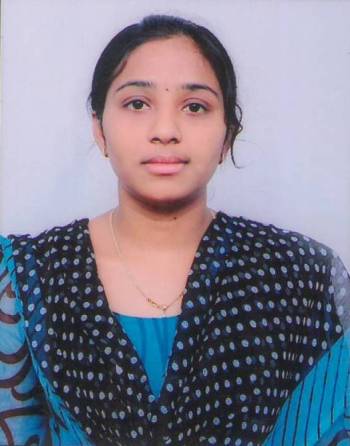 